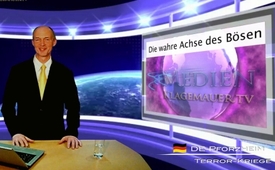 Die wahre „Achse des Bösen"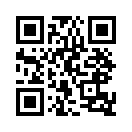 Vor 10 Jahren warnte der damalige amerikanische Präsident George W. Bush in einer
Ansprache an das amerikanische Volk vor den drei Ländern Irak, ...Vor 10 Jahren warnte der
damalige amerikanische Präsident
George W. Bush in einer
Ansprache an das amerikanische
Volk vor den drei Ländern Irak,
Iran und Nordkorea (später kamen
Kuba, Libyen und Syrien
dazu). Als Achse des Bösen würden
diese Länder von Diktatoren
beherrscht, die den Terrorismus
exportieren und nukleare Waffen
erzeugen. Die USA samt ihren
Alliierten sahen sich daraufhin
„regelrecht gezwungen“, diese
Länder zu isolieren und zu dämonisieren
– bis hin zur militärischen
Einmischung, wie es im
Irak und in Libyen geschah. Sie
unterstützten einen „Regimewechsel“,
um solche Führer an
die Spitze zu setzen, die sich dem
wirtschaftlichen und politischen
Diktat Washingtons und des globalen
Kapitals unterwarfen. So
war auch für die Ölmultis der
Weg frei zur radikalen Ausbeutung
der Erdölreserven im Irak
und in Libyen.
Mit der Ermordung Gaddafis im
Auftrag der USA war der Weg
bereitet, den Terror und die Übergriffe
auch auf Syrien auszuweiten.
Dabei geht es auch hier nicht
um einen „humanitären“ Krieg,
sondern um die Kontrolle über
die großen Erdöl- und Erdgasvorkommen
in diesem Land und
darüber hinaus darum, einen
möglichen Verbündeten des Iran
auszuschalten. Erkennen Sie die
wahre Achse des Bösen?von bm.Quellen:http://www.antikrieg.com/aktuell/2012_07_13_dersyrienkonflikt.htmDas könnte Sie auch interessieren:---Kla.TV – Die anderen Nachrichten ... frei – unabhängig – unzensiert ...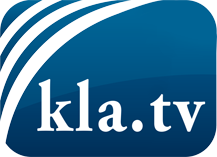 was die Medien nicht verschweigen sollten ...wenig Gehörtes vom Volk, für das Volk ...tägliche News ab 19:45 Uhr auf www.kla.tvDranbleiben lohnt sich!Kostenloses Abonnement mit wöchentlichen News per E-Mail erhalten Sie unter: www.kla.tv/aboSicherheitshinweis:Gegenstimmen werden leider immer weiter zensiert und unterdrückt. Solange wir nicht gemäß den Interessen und Ideologien der Systempresse berichten, müssen wir jederzeit damit rechnen, dass Vorwände gesucht werden, um Kla.TV zu sperren oder zu schaden.Vernetzen Sie sich darum heute noch internetunabhängig!
Klicken Sie hier: www.kla.tv/vernetzungLizenz:    Creative Commons-Lizenz mit Namensnennung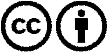 Verbreitung und Wiederaufbereitung ist mit Namensnennung erwünscht! Das Material darf jedoch nicht aus dem Kontext gerissen präsentiert werden. Mit öffentlichen Geldern (GEZ, Serafe, GIS, ...) finanzierte Institutionen ist die Verwendung ohne Rückfrage untersagt. Verstöße können strafrechtlich verfolgt werden.